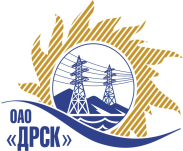 Открытое акционерное общество«Дальневосточная распределительная сетевая  компания»(ОАО «ДРСК»)Протокол заседания Конкурсной комиссии по вскрытию поступивших на конкурс № 36025 конвертовг. БлаговещенскПредмет конкурса:«Элегазовое компактное устройство 110 кВ со встроенными разъединителями и трансформаторами тока» для филиала ОАО «ДРСК» - « ПЭС»
Плановая стоимость: 60 000 000 руб. без НДСПРИСУТСТВОВАЛИ:Три члена постоянно действующей Закупочной комиссии ОАО «ДРСК» 2 уровняВопросы заседания Конкурсной комиссии:На конкурс было представлено 4 Конкурсные заявки, конверты с которыми были размещены в электронном виде на Торговой площадке Системы B2B-ESV.Вскрытие конвертов было осуществлено в электронном сейфе организатора конкурса на Торговой площадке Системы B2B-ESV автоматически.Дата и время начала процедуры вскрытия конвертов с Конкурсными заявками: 08:00 12.07.2013 г.Место проведения процедуры вскрытия конвертов с Конкурсными заявками: Торговая площадка Системы B2B-ESV.В конвертах обнаружены Конкурсные заявки следующих претендентов на участие в конкурсе:Решили:Утвердить протокол заседания закупочной комиссии по вскрытию конвертов, поступивших на запрос предложений.Ответственный секретарь Закупочной комиссии 2 уровня	Моторина О.А.Технический секретарь Закупочной комиссии 2 уровня	Терёшкина Г.М.№ 365/МТПиР-В15.07.2013№Наименование претендента на участие в конкурсе и его адресПредмет и общая цена заявки на участие в конкурсе1Закрытое акционерное общество "НПК Эллирон" (121165, г. Москва, Кутузовский проспект, дом 35, офис 1.)Предмет конкурсной заявки: «Элегазовое компактное устройство 110 кВ со встроенными разъединителями и трансформаторами тока»
Существенные условия: Срок поставки/отгрузки: 120 дней с момента заключения договора, но не позднее 1 марта 2014г. Условия оплаты: до 01.04.2014г. Гарантийный срок: 5 лет. Предложение действительно: до 12.10.2013г. Обеспечение: БГ от 11.07.2013г. № 378/19 на сумму 1 200 тыс. руб.
Цена: 52 100 000,00 руб. (Цена без НДС)2Общество с ограниченной ответственностью "Премьер-Энерго" (664075, г. Иркутск, ул. Байкальская 241А, кор. В, оф. 7)Предмет конкурсной заявки: «Элегазовое компактное устройство 110 кВ со встроенными разъединителями и трансформаторами тока»
Существенные условия: Срок поставки/отгрузки: 01.08.2013г -0.03. 2014г. Условия оплаты: 10% в течение 5 календарных дней с момента подписания договора на основании счета на предоплату, выставленного поставщиком. Окончательный расчет: 90% в течение 30 календарных дней с момента поступления продукции на склад покупателя и подписания товарной накладной на основании счета-фактуры. Гарантийный срок: 60 месяцев. Предложение действительно: до 11.10.2013г. Обеспечение: БГ от 11.07.2013г. № 13-0187 на сумму 1 200 тыс. руб. 
Цена: 57 000 076,27 руб. (Цена без НДС)3Общество с ограниченной ответственностью "Энергия-М" (182113, Россия, Псковская область, г. Великие Луки, ул. Строителей, д. 10)Предмет конкурсной заявки: «Элегазовое компактное устройство 110 кВ со встроенными разъединителями и трансформаторами тока»
Существенные условия: Срок поставки: 01.03. 2014г. Условия оплаты: 01.05.2014г.Гарантийный срок:36 месяцев после ввода в эксплуатацию(по ГОСТ 54828-2011). Предложение действительно: до 01.11.2013г. Обеспечение: п/п №191 от 09.07.2013г. на сумму 1 200 тыс. руб. 
Цена: 59 920 000,00 руб. (Цена без НДС)4Общество с ограниченной ответственностью "Электротехническая компания "Энерготранс" (680054, г. Хабаровск, ул. Трехгорная 8)Предмет конкурсной заявки: «Элегазовое компактное устройство 110 кВ со встроенными разъединителями и трансформаторами тока»
Существенные условия: Срок поставки: 01.03. 2014г. с правом досрочной поставки. Условия оплаты: в течение 30 дней с даты получения продукции грузополучателем. Гарантийный срок: 5 лет с даты ввода в эксплуатацию, но не более 5,5 с даты поставки. Предложение действительно: до 13.09.2013г. Обеспечение: ЭБГот 11.07.2013г. № 4777 на сумму 1 200 тыс. руб. 
Цена: 46 368 644,07 руб. (Цена без НДС)